1.8	envisager les mesures règlementaires qui pourraient être prises pour permettre la modernisation du système mondial de détresse et de sécurité en mer (SMDSM) et l'intégration de systèmes à satellites supplémentaires dans le SMDSM, conformément à la Résolution 359 (Rév.CMR-15);IntroductionConformément à la Résolution 359 (Rév.CMR-15), la CMR-19 est invitée à prendre les mesures nécessaires pour permettre la modernisation du SMDSM (point 1 du décide) et à examiner des dispositions réglementaires relatives à l'intégration d'autres systèmes à satellites dans le SMDSM, tout en assurant la protection de tous les services existants contre les brouillages préjudiciables (point 2 du décide). En ce qui concerne le point 1 du décide:Les Membres de l'APT appuient la Méthode A2 décrite dans le Rapport de la RPC.Les Membres de l'APT sont favorables à la prise en compte des systèmes NAVDAT et des fréquences NAVDAT dans les bandes d'ondes hectométriques et décamétriques, comme indiqué dans les Recommandations UIT-R M.2010 et UIT-R M.2058.En outre, les Membres de l'APT estiment:–	qu'il convient de maintenir et de protéger les fréquences actuellement utilisées par le système NAVTEX; –	que la reconnaissance des fréquences utilisées au niveau national pour le système NAVDAT dans les bandes 415-495 kHz et 505-526,5 kHz (505-510 kHz en Région 2) ne devrait pas imposer de contraintes additionnelles aux services existants; –	que la reconnaissance de ces fréquences pour le système NAVDAT fonctionnant en ondes hectométriques et décamétriques dans le cadre du SMDSM en vue de leur inclusion dans l'Appendice 15 du RR sera examinée par une CMR future, une fois que l'OMI aura achevé ses travaux sur la modernisation du SMDSM.Pour ce qui est du point 2 du décide:Les Membres de l'APT sont favorables à l'intégration d'autres systèmes à satellites pour permettre l'exploitation du SMDSM aux fins de l'amélioration de la sécurité de la vie humaine, conformément à la Résolution 359 (Rév.CMR-15), tout en assurant la protection des services dans la bande de fréquences ainsi que dans les bandes adjacentes.PropositionsARTICLE 5Attribution des bandes de fréquencesSection IV – Tableau d'attribution des bandes de fréquences
(Voir le numéro 2.1)MOD	ACP/24A8/1#502475.79	bandes 415-495 kHz et 505-526,5 kHz est limitée à la radiotélégraphie.Motifs:	Ces deux bandes pourraient être utilisées à terme par le système NAVDAT et devront faire l'objet d'une attribution des intervalles de temps entre les administrations intéressées.MOD	ACP/24A8/2#50248495-1 800 kHzADD	ACP/24A8/3#502495.A18	La bande 495-505 kHz est utilisée pour le système NAVDAT international, conformément à la version la plus récente de la Recommandation UIT-R M.2010.     (CMR-19)Motifs:	Garantir l'utilisation de ces bandes de fréquences par le système NAVDAT. MOD	ACP/24A8/4#50250APPENDICE 17 (RÉV.CMR-)Fréquences et disposition des voies à utiliser dans les bandes d'ondes décamétriques pour le service mobile maritime...MOD	ACP/24A8/5Annexe 2     (CMR-)Fréquences et disposition des voies à utiliser dans les bandes d'ondes décamétriques pour le service mobile maritime, en vigueur 
à compter du 1er janvier      (CMR-)MOD	ACP/24A8/6PARTIE A  –  Tableau des bandes subdivisées     (CMR-)...Tableau des fréquences (kHz) à utiliser dans les bandes comprises entre 4 000 kHz et 27 500 kHz
attribuées en exclusivité au service mobile maritime (fin)...w)	Les administrations ayant l'intention d'utiliser l'Annexe 2 pour mettre en oeuvre des transmissions de données avant le 1er janvier 2017 pour des stations fonctionnant dans le service mobile maritime ne doivent pas causer de brouillages préjudiciables aux stations du service mobile maritime exploitées conformément à l'Annexe 1 du présent Appendice ni demander à être protégées vis-à-vis de ces stations et sont encouragées à effectuer une coordination bilatérale avec les administrations affectées.Motifs:	Ajouter une nouvelle note indiquant les fréquences pour le système NAVDAT fonctionnant en ondes décamétriques.	ACP/24A8/7S'agissant du point 1 du décide, les Membres de l'APT appuient la Méthode A2 décrite dans le Rapport de la RPC. Les Membres de l'APT sont favorables à la prise en compte des systèmes NAVDAT et des fréquences NAVDAT dans les bandes d'ondes hectométriques et décamétriques, comme indiqué dans les Recommandations UIT-R M.2010 et UIT-R M.2058. En outre, les Membres de l'APT estiment:–	qu'il convient de maintenir et de protéger les fréquences actuellement utilisées par le système NAVTEX; –	que la reconnaissance des fréquences utilisées au niveau national pour le système NAVDAT dans les bandes 415-495 kHz et 505-526.5 kHz (505-510 kHz en Région 2) ne devrait pas imposer de contraintes additionnelles aux services existants; –	que la reconnaissance de ces fréquences pour le système NAVDAT fonctionnant en ondes hectométriques et décamétriques dans le cadre du SMDSM en vue de leur inclusion dans l'Appendice 15 du RR sera examinée par une CMR future, une fois que l'OMI aura achevé ses travaux sur la modernisation du SMDSM.Motifs:	Les Membres de l'APT souscrivent à la Méthode A2 et ont également fait connaître leur avis sur le traitement possible du système NAVDAT fonctionnant en ondes hectométriques et décamétriques lors d'une CMR future. 	ACP/24A8/8En ce qui concerne le point 2 du décide, les Membres de l'APT sont favorables à l'intégration d'autres systèmes à satellites pour permettre l'exploitation du SMDSM aux fins de l'amélioration de la sécurité de la vie humaine, conformément à la Résolution 359 (Rév.CMR-15), tout en assurant la protection des services dans la bande de fréquences ainsi que dans les bandes adjacentes. Motifs:	Pour ce qui est des Méthodes, aucun consensus ne s'est dégagé sur l'une quelconque des Méthodes contenues dans le Rapport de la RPC. Cependant, il faudra modifier la Résolution 359 (Rév.CMR-15), en fonction des décisions de la CMR 19. ______________Conférence mondiale des radiocommunications (CMR-19)
Charm el-Cheikh, Égypte, 28 octobre – 22 novembre 2019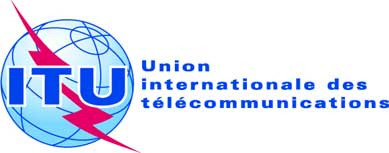 SÉANCE PLÉNIÈREAddendum 8 au
Document 24-F27 septembre 2019Original: anglaisPropositions communes de la Télécommunauté Asie-PacifiquePropositions communes de la Télécommunauté Asie-Pacifiquepropositions pour les travaux de la confÉrencepropositions pour les travaux de la confÉrencePoint 1.8 de l'ordre du jourPoint 1.8 de l'ordre du jourAttribution aux servicesAttribution aux servicesAttribution aux servicesRégion 1Région 2Région 3495-505	MOBILE MARITIME495-505	MOBILE MARITIME495-505	MOBILE MARITIMEBandes (MHz)468121618/192225/26Limites (kHz)4 2216 332,58 43812 658,516 904,519 70522 445,526 122,5Fréquences susceptibles d'être assignées pour les systèmes à large bande, la télécopie, les systèmes spéciaux de transmission, la transmission de données et la télégraphie à impression directem) p) s)Limites (kHz)4 3516 5018 70713 07717 24219 75522 69626 145Fréquences susceptibles d'être assignées aux stations côtières pour la téléphonie, exploitation duplexa) t) w)4 352,4
à
4 436,4

29 f.
3 kHz6 502,4
à
6 523,4

8 f.
3 kHz8 708,4
à
8 813,4

36 f.
3 kHz13 078,4
à
13 198,4

41 f.
3 kHz17 243,4
à
17 408,4

56 f.
3 kHz19 756,4
à
19 798,4

15 f.
3 kHz22 697,4
à
22 853,4

53 f.
3 kHz26 146,4
à
26 173,4

10 f.
3 kHzLimites (kHz)4 4386 5258 81513 20017 41019 80022 85526 175